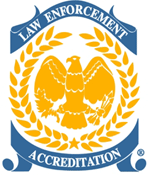 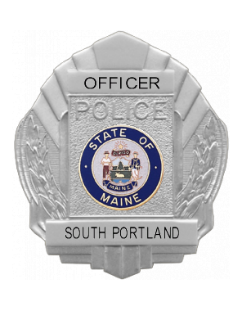 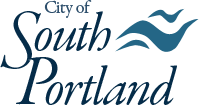 JOIN OUR POLICE FAMILYIntegrity * Respect * Service * Fairness * LeadershipThe South Portland Police Department is seeking a diverse applicant pool of motivated individuals who want to lead positive change while protecting and serving their community.  Currently, we are one of only a handful of departments in the State of Maine that has been nationally accredited by The Commission of Accreditation for Law Enforcement Agencies (CALEA).Opportunity for 10 Hour ShiftsCertified Officers will receive preference and will be compensated for prior experience As you progress through your law enforcement career with South Portland, you will have the opportunity to experience new responsibilities, challenges, and achievements as South Portland offers dozens of specialty positions along with numerous promotional opportunities.  You will have access to the latest police technology, ongoing professional training, and advanced equipment that will make the job safer and more efficient. Career opportunities include:The average salary of the first year officer is approximately $60,000 and the average salary of a fifth year officer is approximately $75,000, with both having the potential to make more.  Other Benefits Include:Complete an application at: https://www.policeapp.com/Entry-Level-South-Portland-ME-Police-Officer-Jobs/2407/FMI, contact:                                                                          Sgt. Shane Stephensonpolicecareers@southportland.org30 Anthoine StreetSouth Portland, Maine  04106          #207-799-5511 ext: 7224Equal Opportunity EmployerCanine OfficerDetectiveSWAT memberField Training OfficerCrime Scene TechnicianCrisis NegotiatorCommunity Response UnitMDEA AgentDive TeamMotorcycle PatrolTraffic SpecialistFBI Task ForceBicycle PatrolComputer CrimesPolygraph OperatorEducational IncentiveSpecialty Position StipendEMT License StipendPhysical Fitness StipendEducation ReimbursementClothing AllowanceMainePERS retirement with 2/3rds at 25 yearsMCJA advanced and Intermediate Certification stipendEmployer Paid Health InsurancePaid Court TimeAbundance of optional overtimeStart with 5 weeks of discretionary time off.